Základná škola s materskou školou Dávida Mészárosa  - Mészáros Dávid AlapiskolaésÓvoda, Školský objekt 888, 925 32 Veľká Mača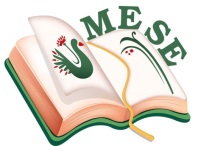 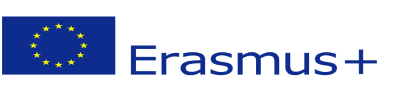 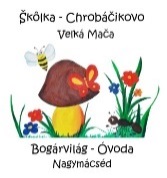 Názov projektu - a projekt címe: Mesévelegyüttsegítsükazegészséget! Zmluva číslo – a szerződésszáma: 2018 – 1- HU01 – KA229 – 047862_5Plán činnostiTéma: „Rozprávkový úvod“ – Rozvoj emocionálnej inteligencie s rozprávkou – vplyv rozprávky na rozvoj osobnosti – vzbudiť záujem detí o rozprávku, oboznámiť sa s rôznymi druhmi rozprávok – zbierať obrázkové knihy – moja najmilšia rozprávková knihaAktivity: Náš rozprávkový stromZúčastnená organizáciaZákladná škola s materskou školou Dávida Mészárosa-  deti zo Škôlky Chrobáčikova Dátum: 15. 11. 2018Organizačná zodpovednosť:Silvia BrédováAlžbeta JuhosováAnna RózsováEva BittóováZákladná škola s materskou školou Dávida Mészárosa  - Mészáros Dávid AlapiskolaésÓvoda, Základná škola s materskou školou Dávida Mészárosa  - Mészáros Dávid AlapiskolaésÓvoda, Príprava činnosti:V materskej škole ZŠ s MŠ Dávida Mészárosa úlohu projektovej činnosti oboznámiť deti s rôznymi druhmi rozprávok sme realizovali pomocou bábkového hrania divadla a pomocou dramatizácie rozprávok. V realizácii sa zúčastnili všetky tri skupiny škôlky: Motýliky, Včielky a Usilovní mravčekovia.Realizácia činnosti:Všetky tri skupiny pracovali s rozprávkami o zvieratkách.  Včielky /5-6 ročné deti/ spracovali rozprávku „A barna mackó kunyhója“ („Chyžka hnedého medvedíka“) s prostriedkami dramatickej výchovy. S rozprávkou sa oboznamovali formou maľovaného čítania, potom rozprávku spracovali interaktívne, deti mohli ešte raz prežiť rozprávku, stali sa súčasťou rozprávky pri riešení úloh a skúšok. Takto vznikol rozprávkový strom, na ktorý sa dostali ilustrácie rozprávok, ktoré  deti spoznali.                                                                                                                                               Deti v skupine Motýliky /3-4 ročné deti/ po prečítaní rozprávky „Víg lakoma, víg muzsika“ (Veselé pohostenie, veselá muzika) mali naozajstnú hostinu. Ochutnali pečenú tekvicu, akú aj zvieratká jedli v rozprávke.                                                                                                                   Usilovní mravčekovia si vybrali rozprávku „O troch prasiatkach“. Deti hrali rozprávku  formou bábkového divadla, oboznamovali sa s rôznymi druhmi bábok. Pri hraní divadla používali aj vlastne vyrobené origami  bábky: vlka, prasiatka a domčeky, ktoré pre deti tiež boli veľmi zaujímavé. Najväčší úspech mali prstové bábky. Nakoniec všetky skupiny vyrábali aj vlastnú knižku zo spracovanej rozprávky, ktoré sme dali na výstavu postupne do všetkých herní.                                     Reflexia:Pre nás je veľmi dôležité, aby sa deti počas predškolského obdobia oboznamovali so všetkými rozprávkami, ktoré sú pre nich dôležité na to, aby našli tie veci, ktoré práve potrebujú, ktoré skrývajú v sebe tie problémy, s ktorými práve bojujú.  Práve preto kladieme veľký dôraz na to, aby svoje obľúbené rozprávky počuli toľkokrát, koľkokrát o ňu majú záujem. Deti to nevedia a ani nepotrebujú vedieť, prečo im to robí radosť, ale to. že im to prispeje, to presne vedia.Vo Veľkej Mači, 15.11. 2018                                                                                                                  Silvia Brédová                                                                                                                     koordinátorka projektu                                                                                                                  ......................................SprávaSprávaCieľ činnosti:Ponúkať zážitkové aktivity.Rozvíjať hudobný sluch, rytmické cítenie, hrubú motoriku a rečový prejav u detíUpevniť socializáciu, spoluprácu, rozumovú,  verbálnu a pohybovú stránku detí  aktivitami na oboznámenie sa s okolitým svetom.Plnenie úloh:Emocionálne vzdelávanie, rozvoj zvedavosti, fantázie a   pozornosti hraním rozprávky pomocou bábkového divadla       Rozvoj fantázie, pozornosti, vôľových vlastnostíRozvíjanie sociálnych kompetencií: spoločenské vzťahy, pozitívne postoje, položenie základov prírodovedného poznania.Organizácia:Zabezpečenie priestorových podmienok. Zabezpečenie potrebných materiálnych podmienokPomôcky:IKT tabuľa, ilustrácie rozprávok, rozprávkové knihy, rozprávkový strom, bábky, papier, farbičky, nožnice, atď. Ďalšie činnosti:Bábkové divadlo, dramatické hry